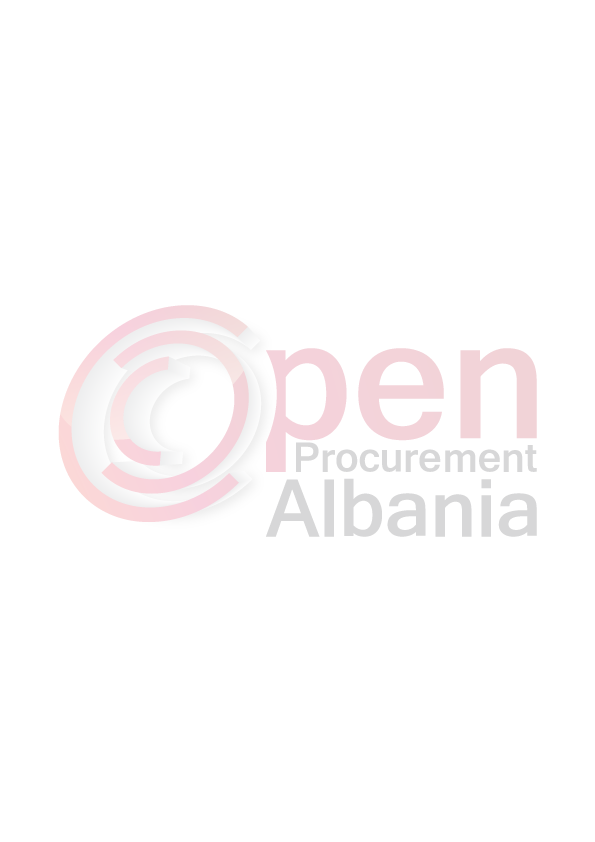 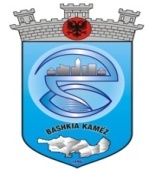 R E P U B L I K A  E  S H Q I P Ë R I S ËBASHKIA KAMËZ	            				                                                                                    Kamëz, më 17.11.2015                  FTESË PËR OFERTËEmri dhe adresa e autoritetit kontraktorEmri 	                     Bashkia KamëzAdresa		 “Bulevardi Blu” nr.492 Kamëz  TiranëTel/Fax		 +355 47 200 177E-mail	                     bashkiakamëz@gmail.comAdresa e Interneti    www.kamza.gov.alAutoriteti kontraktor do të zhvillojë procedurën e prokurimit me vlerë të vogël me fond limit 51.550 (pesëdhjetë e njëmijë e pesëqind e pesëdhjetë) lekë (pa tvsh), me objekt: “Blerje dosje e zarfa per bashkine ”, Data e zhvillimit do të jetë 19.11.2015, ora 10.00, në adresën www.app.gov.al Jeni të lutur të paraqisni ofertën tuaj për këtë objekt prokurimi me këto të dhëna (specifikimet teknike të mallit/shërbimit/punës):Specifikimet teknike të mallit do të jenë si më poshtë:Operatori ekonomik i renditur i pari, përpara se të shpallet fitues, duhet të dorëzojë pranë autoritetit kontraktor (në rastet kur kërkohet), dokumentet si më poshtë Një kopje të ekstraktit nga QKR-ja, ku duhet të përfshijë objektin ose ekuivalentimin e objektit të prokurimit.Vertetim nga nje Banke e nivelit te dyte ku specifikohet numri i llogarise dhe IBAN ne emer te subjektit.Fotokopje te noterizuar te NIPTDraft kontratenFotokopjen e librezes se energjise elektrike qe verteton shlyerjen e detyrimeve nga subjekti perkatesOperatori ekonomik i renditur i pari, duhet të paraqitet pranë autoritetit kontraktor deri 20.11.2015 nga ora 10:00 deri 16:00Afati i lëvrimit të mallit/realizimit të shërbimit/punës do të jetë 1(një) ditë      Në ofertën e tij, ofertuesit duhet të paraqesë të dhënat e plota të personit të kontaktitXhelal MZIU________________________________________KRYETAR I AUTORITETIT KONTRAKTORNr/rPërshkrimiNjësiaSasia1Dosje me mekanizëmcopë2002Dosje me priçina copë3003Qese plastike (1 pako=100 qese)pako104Zarfa të vegjël kuti15Dosje të thjeshtacopë7006Dosje me llastikcopë1507Dosje kuti arshivecopë 801Dosje me mekanizëmDosje kartoni I trashë smoll me ngjyrë të bardhë  me përmasa 31.5x 24.5x3.1 (A209)A4 0.5” 4D    2Dosje me percina (buton iI fortë) blu,Dosje Kartoni me llustër, ngjyre blu me percina, me përmasa 40x25x10cm copë - 250Me përmasa 40x25x6cm copë - 503Qese plastikePako të ketë 100 copë për të mbajtur dokumenta letër me format A44Zarfa të vegjëlMe përmasa 23.5 x 11cm me ngjitese5Dosje kartoni  të thjeshta Dosje të thjeshta me karton të bardhë të jenë me gjatësi 34 cm dhe gjerësi 25 cm6Dosje kartoni  me llastik Dosje Kartoni me llustër, ngjyrë blu e errët, me llastik ngjyrë blu të trashë.
Trashësia e dosjes 3cm7Dosje kuti arshiveTë jete karton I trashë, pjesa e brëndshme të jetë e plotë, të mbajë një sasi të konsiderueshme dokumentacioni